Демонстрационный вариант контрольной работы дляпромежуточной полугодовой аттестации в 7-м классепо русскому языку в 2021-2022 учебном году2 вариант Инструкция по выполнению работыНа выполнение работы по математике даётся 45 минут. Работа содержит 8 заданий.В заданиях, после которых есть поле со словом «Ответ», запишите ответ в указанном месте.В заданиях, после которых есть поле со словами «Решение» и «Ответ», запишите решение и ответ в указанном месте.Если Вы хотите изменить ответ, зачеркните его и запишите рядом другой.При выполнении работы нельзя пользоваться учебниками, рабочими тетрадями, справочниками, калькулятором.При необходимости можно пользоваться черновиком. Записи в черновике проверяться и оцениваться не будут.Советуем выполнять задания в том порядке, в котором они даны. Для экономии времени   пропускайте   задание, которое   не   удаётся   выполнить   сразу, и переходите к следующему. Постарайтесь выполнить как можно больше заданий.Желаем успеха!Найдите значение выражения 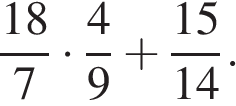 Найдите значение выражения   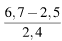 Белка может развивать скорость до 5 м/с. Выразите эту скорость в километрах в час (км/ч). Сберегательный банк начисляет на срочный вклад 20% годовых. Вкладчик положил на счет 800 р. Какая сумма будет на этом счете через год, если никаких операций со счетом проводиться не будет??Решите уравнение 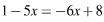 На клетчатой бумаге с размером клетки 11 отмечены три точки: M, K и N. Найдите расстояние от точки Kдо прямой MN.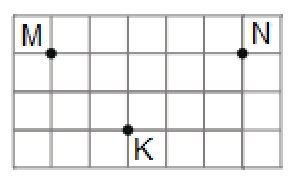  В равнобедренном треугольнике АВС с основанием ВС проведена медиана АМ. Найдите медиану АМ, если периметр треугольника АВС равен 40 см, а периметр треугольника АВМ равен 32 см.Система оценивания проверочной работыОценивание отдельных заданийОтветыРешения и указания к оцениванию ответов на задания 7В треугольнике ABC проведена биссектриса CE. Найдите величину угла   BCE, еслиBAC  46 и ABC  78.Система оценивания выполнения всей работыМаксимальный первичный балл за выполнение работы – 8.Рекомендуемая таблица перевода баллов в отметки по пятибалльной шкалеОтвет:Ответ:Ответ:Номерзадания1234567ИтогоБаллы11111128Номер заданияПравильный ответ1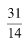 21,7531849605762Указания к оцениваниюБаллы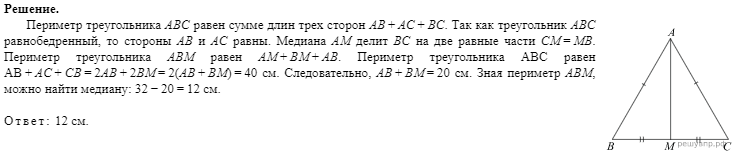 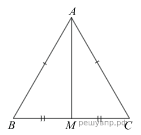 Ход решения задачи верный, получен верный ответ2Ход решения правильный, все его шаги присутствуют, но допущена ошибка илиописка вычислительного характера1Другие случаи, не соответствующие указанным критериям0Максимальный балл2Отметка по пятибалльной шкале«2»«3»«4»«5»Первичные баллы0–23-45-67-8